Vigile Pascale dans la Nuit SainteLecture du livre de la Genèse 1, 1 – 2, 2La créationL’homme et la femme sont le sommet de la création de Dieu, eux que le Père a destinés conformes à l’image de son Fils ressuscité.Au commencement, Dieu créa le ciel et la terre.[La terre était informe et vide, les ténèbres étaient au-dessus de l’abîme et le souffle de Dieu planait au-dessus des eaux.Dieu dit : « Que la lumière soit ». Et la lumière fut. Dieu vit que la lumière était bonne, et Dieu sépara la lumière des ténèbres. Dieu appela la lumière « jour », il appela les ténèbres « nuit ». Il y eut un soir, il y eut un matin : premier jour.Et Dieu dit : « Qu’il y ait un firmament au milieu des eaux, et qu’il sépare les eaux ». Dieu fit le firmament, il sépara les eaux qui sont au-dessous du firmament et les eaux qui sont au-dessus. Et ce fut ainsi. Dieu appela le firmament « ciel ». Il y eut un soir, il y eut un matin : deuxième jour.Et Dieu dit : « Les eaux qui sont au-dessous du ciel, qu’elles se rassemblent en un seul lieu, et que paraisse la terre ferme ». Et ce fut ainsi. Dieu appela la terre ferme « terre », et il appela la masse des eaux « mer ». Et Dieu vit que cela était bon.Dieu dit : « Que la terre produise l’herbe, la plante qui porte sa semence, et que, sur la terre, l’arbre à fruit donne, selon son espèce, le fruit qui porte sa semence ». Et ce fut ainsi. La terre produisit l’herbe, la plante qui porte sa semence, selon son espèce, et l’arbre qui donne, selon son espèce, le fruit qui porte sa semence. Et Dieu vit que cela était bon. Il y eut un soir, il y eut un matin : troisième jour. Et Dieu dit : « Qu’il y ait des luminaires au firmament du ciel, pour séparer le jour de la nuit ; qu’ils servent de signes pour marquer les fêtes, les jours et les années ; et qu’ils soient, au firmament du ciel, des luminaires pour éclairer la terre ». Et ce fut ainsi. Dieu fit les deux grands luminaires : le plus grand pour commander au jour, le plus petit pour commander à la nuit ; il fit aussi les étoiles. Dieu les plaça au firmament du ciel pour éclairer la terre, pour commander au jour et à la nuit, pour séparer la lumière des ténèbres. Et Dieu vit que cela était bon. Il y eut un soir, il y eut un matin : quatrième jour.Et Dieu dit : « Que les eaux foisonnent d’une profusion d’êtres vivants, et que les oiseaux volent au-dessus de la terre, sous le firmament du ciel ». Dieu créa, selon leur espèce, les grands monstres marins, tous les êtres vivants qui vont et viennent et foisonnent dans les eaux, et aussi, selon leur espèce, tous les oiseaux qui volent. Et Dieu vit que cela était bon. Dieu les bénit par ces paroles : « Soyez féconds et multipliez-vous, remplissez les mers, que les oiseaux se multiplient sur la terre ». Il y eut un soir, il y eut un matin : cinquième jour.Et Dieu dit : « Que la terre produise des êtres vivants selon leur espèce, bestiaux, bestioles et bêtes sauvages selon leur espèce ». Et ce fut ainsi. Dieu fit les bêtes sauvages selon leur espèce, les bestiaux selon leur espèce, et toutes les bestioles de la terre selon leur espèce. Et Dieu vit que cela était bon.]Dieu dit : « Faisons l’homme à notre image, selon notre ressemblance. Qu’il soit le maître des poissons de la mer, des oiseaux du ciel, des bestiaux, de toutes les bêtes sauvages, et de toutes les bestioles qui vont et viennent sur la terre ». Dieu créa l’homme à son image, à l’image de Dieu il le créa, il les créa homme et femme. Dieu les bénit et leur dit : « Soyez féconds et multipliez-vous, remplissez la terre et soumettez-la. Soyez les maîtres des poissons de la mer, des oiseaux du ciel, et de tous les animaux qui vont et viennent sur la terre ». Dieu dit encore : « Je vous donne toute plante qui porte sa semence sur toute la surface de la terre, et tout arbre dont le fruit porte sa semence : telle sera votre nourriture. À tous les animaux de la terre, à tous les oiseaux du ciel, à tout ce qui va et vient sur la terre et qui a souffle de vie, je donne comme nourriture toute herbe verte ». Et ce fut ainsi. Et Dieu vit tout ce qu’il avait fait ; et voici : cela était très bon. Il y eut un soir, il y eut un matin : sixième jour.[Ainsi furent achevés le ciel et la terre, et tout leur déploiement. Le septième jour, Dieu avait achevé l’œuvre qu’il avait faite. Il se reposa, le septième jour, de toute l’œuvre qu’il avait faite.]Psaume 103R/ : Ô Seigneur, envoie ton Esprit qui renouvelle la face de la terre !Bénis le Seigneur, ô mon âme ; Seigneur mon Dieu, tu es si grand !Revêtu de magnificence, tu as pour manteau la lumière !Tu as donné son assise à la terre : qu’elle reste inébranlable au cours des temps.Tu l’as vêtue de l’abîme des mers : les eaux couvraient même les montagnes.Dans les ravins tu fais jaillir des sources et l’eau chemine aux creux des montagnes ;les oiseaux séjournent près d’elle : dans le feuillage on entend leurs cris.De tes demeures tu abreuves les montagnes, et la terre se rassasie du fruit de tes œuvres ;tu fais pousser les prairies pour les troupeaux, et les champs pour l’homme qui travaille.Quelle profusion dans tes œuvres, Seigneur ! Tout cela, ta sagesse l’a fait ;la terre s’emplit de tes biens. Bénis le Seigneur, ô mon âme !ouPsaume 32R/ : Toute la terre, Seigneur, est remplie de ton amour.Oui, elle est droite, la parole du Seigneur ; il est fidèle en tout ce qu’il fait.Il aime le bon droit et la justice ; la terre est remplie de son amour.Le Seigneur a fait les cieux par sa parole, l’univers, par le souffle de sa bouche.Il amasse, il retient l’eau des mers ; les océans, il les garde en réserve.Heureux le peuple dont le Seigneur est le Dieu, heureuse la nation qu’il s’est choisie pour domaine !Du haut des cieux, le Seigneur regarde : il voit la race des hommes.Nous attendons notre vie du Seigneur : il est pour nous un appui, un bouclier.Que ton amour, Seigneur, soit sur nous, comme notre espoir est en toi !PrièrePrions le Seigneur.Dieu éternel et tout-puissant, toi qui es admirable dans la réalisation de toutes tes œuvres, donne à ceux que tu as rachetés de comprendre que le sacrifice du Christ, notre Pâque, à la plénitude des temps, est une œuvre plus merveilleuse encore que la création au commencement du monde. Lui qui vit et règne pour les siècles des siècles. R/ : Amen.ouSeigneur Dieu, tu as créé l’être humain d’une manière admirable et tu l’as racheté d’une manière plus admirable encore ; nous t’en prions, donne-nous de résister aux attraits du péché par un esprit de sagesse, et de parvenir ainsi aux joies éternelles. Par le Christ, notre Seigneur. R/ : Amen.2. Lecture du Livre de la Genèse 22, 1-18Le sacrifice d’IsaacDans la foi, Abraham s’apprête à offrir son Fils unique, mais celui-ci lui est rendu, préfigurant ainsi la résurrection de Jésus par laquelle le Fils unique est rendu au Père.En ces jours-là, Dieu mit Abraham à l’épreuve. Il lui dit : « Abraham ! » Celui-ci répondit : « Me voici ! » Dieu dit : « Prends ton fils, ton unique, celui que tu aimes, Isaac, va au pays de Moriah, et là tu l’offriras en holocauste sur la montagne que je t’indiquerai ».[Abraham se leva de bon matin, sella son âne, et prit avec lui deux de ses serviteurs et son fils Isaac. Il fendit le bois pour l’holocauste, et se mit en route vers l’endroit que Dieu lui avait indiqué. Le troisième jour, Abraham, levant les yeux, vit l’endroit de loin. Abraham dit à ses serviteurs : « Restez ici avec l’âne. Moi et le garçon, nous irons jusque là-bas pour adorer, puis nous reviendrons vers vous ». Abraham prit le bois pour l’holocauste et le chargea sur son fils Isaac ; il prit le feu et le couteau, et tous deux s’en allèrent ensemble. Isaac dit à son père Abraham : « Mon père ! – Eh bien, mon fils ? » Isaac reprit : « Voilà le feu et le bois, mais où est l’agneau pour l’holocauste ? » Abraham répondit : « Dieu saura bien trouver l’agneau pour l’holocauste, mon fils ». Et ils s’en allaient tous les deux ensemble.]Ils arrivèrent à l’endroit que Dieu avait indiqué. [Abraham y bâtit l’autel et disposa le bois, puis il lia son fils Isaac et le mit sur l’autel, par-dessus le bois.] Abraham étendit la main et saisit le couteau pour immoler son fils. Mais l’ange du Seigneur l’appela du haut du ciel et dit : « Abraham ! Abraham ! » Il répondit : « Me voici ! » L’ange lui dit : « Ne porte pas la main sur le garçon ! Ne lui fais aucun mal ! Je sais maintenant que tu crains Dieu : tu ne m’as pas refusé ton fils, ton unique ». Abraham leva les yeux et vit un bélier retenu par les cornes dans un buisson. Il alla prendre le bélier et l’offrit en holocauste à la place de son fils. [Abraham donna à ce lieu le nom de « Le-Seigneur-voit ». On l’appelle aujourd’hui : « Sur-le-mont-le-Seigneur-est-vu ».]Du ciel, l’ange du Seigneur appela une seconde fois Abraham. Il déclara : « Je le jure par moi-même, oracle du Seigneur : parce que tu as fait cela, parce que tu ne m’as pas refusé ton fils, ton unique, je te comblerai de bénédictions, je rendrai ta descendance aussi nombreuse que les étoiles du ciel et que le sable au bord de la mer, et ta descendance occupera les places fortes de ses ennemis. Puisque tu as écouté ma voix, toutes les nations de la terre s’adresseront l’une à l’autre la bénédiction par le nom de ta descendance ».Psaume 15R/ : Garde-moi, mon Dieu : j’ai fait de toi mon refuge.Seigneur, mon partage et ma coupe : de toi dépend mon sort.Je garde le Seigneur devant moi sans relâche ; il est à ma droite : je suis inébranlable.Mon cœur exulte, mon âme est en fête, ma chair elle-même repose en confiance :tu ne peux m’abandonner à la mort ni laisser ton ami voir la corruption.Tu m’apprends le chemin de la vie : devant ta face, débordement de joie !À ta droite, éternité de délices !PrièrePrions le Seigneur.Dieu Très-Haut, Père des croyants, en répandant la grâce de l’adoption, tu multiplies sur toute la terre les fils de ta promesse, par le mystère pascal tu établis ton serviteur Abraham père de toutes les nations, comme tu en as fait le serment ; accorde aux peuples qui t’appartiennent la grâce d’entrer dignement dans cet appel. Par le Christ, notre Seigneur. R/ : Amen.3. Lecture du livre de l’Exode 14, 15 – 15, 1aVous serez mon peuple.Comme les Israélites sauvés à travers les eaux de la mer Rouge, nous, les baptisés, nous sommes arrachés au péché par la résurrection de Jésus pour une vie nouvelle.En ces jours-là, le Seigneur dit à Moïse : « Pourquoi crier vers moi ? Ordonne aux fils d’Israël de se mettre en route ! Toi, lève ton bâton, étends le bras sur la mer, fends-la en deux, et que les fils d’Israël entrent au milieu de la mer à pied sec. Et moi, je ferai en sorte que les Égyptiens s’obstinent : ils y entreront derrière eux ; je me glorifierai aux dépens de Pharaon et de toute son armée, de ses chars et de ses guerriers. Les Égyptiens sauront que je suis le Seigneur, quand je me serai glorifié aux dépens de Pharaon, de ses chars et de ses guerriers ». L’ange de Dieu, qui marchait en avant d’Israël, se déplaça et marcha à l’arrière. La colonne de nuée se déplaça depuis l’avant-garde et vint se tenir à l’arrière, entre le camp des Égyptiens et le camp d’Israël. Cette nuée était à la fois ténèbres et lumière dans la nuit, si bien que, de toute la nuit, ils ne purent se rencontrer. Moïse étendit le bras sur la mer. Le Seigneur chassa la mer toute la nuit par un fort vent d’est ; il mit la mer à sec, et les eaux se fendirent. Les fils d’Israël entrèrent au milieu de la mer à pied sec, les eaux formant une muraille à leur droite et à leur gauche. Les Égyptiens les poursuivirent ; tous les chevaux de Pharaon, ses chars et ses guerriers entrèrent derrière eux jusqu’au milieu de la mer.Aux dernières heures de la nuit, le Seigneur observa, depuis la colonne de feu et de nuée, l’armée des Égyptiens, et il la frappa de panique. Il faussa les roues de leurs chars, et ils eurent beaucoup de peine à les conduire. Les Égyptiens s’écrièrent : « Fuyons devant Israël, car c’est le Seigneur qui combat pour eux contre nous ! » Le Seigneur dit à Moïse : « Étends le bras sur la mer : que les eaux reviennent sur les Égyptiens, leurs chars et leurs guerriers ! » Moïse étendit le bras sur la mer. Au point du jour, la mer reprit sa place ; dans leur fuite, les Égyptiens s’y heurtèrent, et le Seigneur les précipita au milieu de la mer. Les eaux refluèrent et recouvrirent les chars et les guerriers, toute l’armée de Pharaon qui était entrée dans la mer à la poursuite d’Israël. Il n’en resta pas un seul. Mais les fils d’Israël avaient marché à pied sec au milieu de la mer, les eaux formant une muraille à leur droite et à leur gauche. Ce jour-là, le Seigneur sauva Israël de la main de l’Égypte, et Israël vit les Égyptiens morts sur le bord de la mer. Israël vit avec quelle main puissante le Seigneur avait agi contre l’Égypte. Le peuple craignit le Seigneur, il mit sa foi dans le Seigneur et dans son serviteur Moïse. Alors Moïse et les fils d’Israël chantèrent ce cantique au Seigneur :CantiqueR/ : Chantons pour le Seigneur ! Éclatante est sa gloire !Je chanterai pour le Seigneur ! Éclatante est sa gloire :il a jeté dans la mer cheval et cavalier.Ma force et mon chant, c’est le Seigneur : il est pour moi le salut.Il est mon Dieu, je le célèbre ; j’exalte le Dieu de mon père.Le Seigneur est le guerrier des combats ; son nom est « Le Seigneur ».Les chars du Pharaon et ses armées, il les lance dans la mer.L’élite de leurs chefs a sombré dans la mer Rouge.L’abîme les recouvre : ils descendent, comme la pierre, au fond des eaux.Ta droite, Seigneur, magnifique en sa force, ta droite, Seigneur, écrase l’ennemi.Tu les amènes, tu les plantes sur la montagne, ton héritage, le lieu que tu as fait, Seigneur, pour l’habiter,le sanctuaire, Seigneur, fondé par tes mains. Le Seigneur régnera pour les siècles des siècles.PrièrePrions le Seigneur.Maintenant encore, Seigneur Dieu, nous voyons resplendir tes merveilles d’autrefois : alors que jadis, par ta main puissante, tu as délivré un seul peuple de la poursuite de Pharaon, tu assures désormais le salut de toutes les nations en les faisant renaître à travers les eaux du baptême : fais que tous, de par le monde, deviennent des fils d’Abraham et accèdent à la dignité des enfants d’Israël. Par le Christ, notre Seigneur. R/ : Amen.ouSeigneur Dieu, dans la lumière de la Nouvelle Alliance, tu as donné leur sens aux merveilles accomplies autrefois : on reconnaît dans la mer Rouge l’image de la fontaine baptismale, et le peuple délivré de la servitude préfigure les sacrements du peuple chrétien ; fais que toutes les nations, grâce à la foi, participent au privilège d’Israël, et soient régénérés en recevant ton Esprit. Par le Christ, notre Seigneur. R/ : Amen.4. Lecture du livre du prophète Isaïe 54, 5-14Fidélité du SeigneurDieu entoure de sa tendresse et de son amour la nouvelle Jérusalem, l’Église, même quand elle est battue par la tempête.Parole du Seigneur adressée à Jérusalem : Ton époux, c’est Celui qui t’a faite, son nom est « Le Seigneur de l’univers ». Ton rédempteur, c’est le Saint d’Israël, il s’appelle « Dieu de toute la terre ». Oui, comme une femme abandonnée, accablée, le Seigneur te rappelle. Est-ce que l’on rejette la femme de sa jeunesse ? – dit ton Dieu. Un court instant, je t’avais abandonnée, mais dans ma grande tendresse, je te ramènerai. Quand ma colère a débordé, un instant, je t’avais caché ma face. Mais dans mon éternelle fidélité, je te montre ma tendresse, – dit le Seigneur, ton rédempteur. Je ferai comme au temps de Noé, quand j’ai juré que les eaux ne submergeraient plus la terre : de même, je jure de ne plus m’irriter contre toi, et de ne plus te menacer. Même si les montagnes s’écartaient, si les collines s’ébranlaient, ma fidélité ne s’écarterait pas de toi, mon alliance de paix ne serait pas ébranlée, – dit le Seigneur, qui te montre sa tendresse. Jérusalem, malheureuse, battue par la tempête, inconsolée, voici que je vais sertir tes pierres et poser tes fondations sur des saphirs. Je ferai tes créneaux avec des rubis, tes portes en cristal de roche, et toute ton enceinte avec des pierres précieuses. Tes fils seront tous disciples du Seigneur, et grande sera leur paix. Tu seras établie sur la justice : loin de toi l’oppression, tu n’auras plus à craindre ; loin de toi la terreur, elle ne t’approchera plus.Psaume 29R/ : Je t’exalte, Seigneur : tu m’as relevé.Quand j’ai crié vers toi, Seigneur, mon Dieu, tu m’as guéri ;Seigneur, tu m’as fait remonter de l’abîme et revivre quand je descendais à la fosse.Fêtez le Seigneur, vous, ses fidèles, rendez grâce en rappelant son nom très saint.Sa colère ne dure qu’un instant, sa bonté, toute la vie.Avec le soir, viennent les larmes, mais au matin, les cris de joie !Tu as changé mon deuil en une danse, mes habits funèbres en parure de joie !Que mon cœur ne se taise pas, qu’il soit en fête pour toi ;et que sans fin, Seigneur, mon Dieu, je te rende grâce !PrièrePrions le Seigneur.Dieu éternel et tout-puissant, pour l’honneur de ton nom, multiplie la postérité promise à nos pères à cause de leur foi ; augmente selon ta promesse, le nombre de tes enfants d’adoption, afin que l’Église reconnaisse à quel point s’accomplit déjà ce que les saints patriarches avaient vu d’avance. Par le Christ, notre Seigneur. R/ : Amen.5. Lecture du livre du prophète Isaïe 55, 1-11Cherchez le Seigneur« Cherchez le Seigneur tant qu’il se laisse trouver », écrit Isaïe. Il n’a jamais été aussi proche qu’en cette nuit de la Résurrection.Ainsi parle le Seigneur : Vous tous qui avez soif, venez, voici de l’eau ! Même si vous n’avez pas d’argent, venez acheter et consommer, venez acheter du vin et du lait sans argent, sans rien payer. Pourquoi dépenser votre argent pour ce qui ne nourrit pas, vous fatiguer pour ce qui ne rassasie pas ? Écoutez-moi bien, et vous mangerez de bonnes choses, vous vous régalerez de viandes savoureuses ! Prêtez l’oreille ! Venez à moi ! Écoutez, et vous vivrez. Je m’engagerai envers vous par une alliance éternelle : ce sont les bienfaits garantis à David. Lui, j’en ai fait un témoin pour les peuples, pour les peuples, un guide et un chef. Toi, tu appelleras une nation inconnue de toi ; une nation qui ne te connaît pas accourra vers toi, à cause du Seigneur ton Dieu, à cause du Saint d’Israël, car il fait ta splendeur.Cherchez le Seigneur tant qu’il se laisse trouver ; invoquez-le tant qu’il est proche. Que le méchant abandonne son chemin, et l’homme perfide, ses pensées ! Qu’il revienne vers le Seigneur qui lui montrera sa miséricorde, vers notre Dieu qui est riche en pardon. Car mes pensées ne sont pas vos pensées, et vos chemins ne sont pas mes chemins, – oracle du Seigneur. Autant le ciel est élevé au-dessus de la terre, autant mes chemins sont élevés au-dessus de vos chemins, et mes pensées, au-dessus de vos pensées.La pluie et la neige qui descendent des cieux n’y retournent pas sans avoir abreuvé la terre, sans l’avoir fécondée et l’avoir fait germer, donnant la semence au semeur et le pain à celui qui doit manger ; ainsi ma parole, qui sort de ma bouche, ne me reviendra pas sans résultat, sans avoir fait ce qui me plaît, sans avoir accompli sa mission.Cantique d’IsaïeR/ : Exultant de joie, vous puiserez les eaux aux sources du salut !Voici le Dieu qui me sauve : j’ai confiance, je n’ai plus de crainte.Ma force et mon chant, c’est le Seigneur ; il est pour moi le salut.Rendez grâce au Seigneur, proclamez son nom,annoncez parmi les peuples ses hauts faits ! Redites-le : « Sublime est son nom ! »Jouez pour le Seigneur, il montre sa magnificence, et toute la terre le sait.Jubilez, criez de joie, habitants de Sion, car il est grand au milieu de toi, le Saint d’Israël !PrièrePrions le Seigneur.Dieu éternel et tout-puissant, unique espoir du monde, toi qui annonçais par la voix des prophètes les mystères qui s’accomplissent en ce temps présent, dans ta bonté, fais grandir les désirs de ton peuple, car, sans ton inspiration, aucun de tes fidèles ne peut progresser en vertu. Par le Christ, notre Seigneur. R/ : Amen.6. Lecture du livre du prophète Baruc 3, 9-15.32 – 4, 4Dieu offre aux hommes la vraie SagesseJésus Christ, la Sagesse du Père, est apparu sur la terre, il a vécu parmi les hommes ; à sa lumière marchons vers la splendeur de la résurrection.Écoute, Israël, les commandements de vie, prête l’oreille pour acquérir la connaissance. Pourquoi donc, Israël, pourquoi es-tu exilé chez tes ennemis, vieillissant sur une terre étrangère, souillé par le contact des cadavres, inscrit parmi les habitants du séjour des morts ? – Parce que tu as abandonné la Source de la Sagesse ! Si tu avais suivi les chemins de Dieu, tu vivrais dans la paix pour toujours. Apprends où se trouvent et la connaissance, et la force, et l’intelligence ; pour savoir en même temps où se trouvent de longues années de vie, la lumière des yeux et la paix.Mais qui donc a découvert la demeure de la Sagesse, qui a pénétré jusqu’à ses trésors ? Celui qui sait tout en connaît le chemin, il l’a découvert par son intelligence. Il a pour toujours aménagé la terre, et l’a peuplée de troupeaux. Il lance la lumière, et elle prend sa course ; il la rappelle, et elle obéit en tremblant. Les étoiles brillent, joyeuses, à leur poste de veille ; il les appelle, et elles répondent : « Nous voici ! » Elles brillent avec joie pour celui qui les a faites. C’est lui qui est notre Dieu : aucun autre ne lui est comparable. Il a découvert les chemins du savoir, et il les a confiés à Jacob, son serviteur, à Israël, son bien-aimé.Ainsi, la Sagesse est apparue sur la terre, elle a vécu parmi les hommes. Elle est le livre des préceptes de Dieu, la Loi qui demeure éternellement : tous ceux qui l’observent vivront, ceux qui l’abandonnent mourront. Reviens, Jacob, saisis-la de nouveau ; à sa lumière, marche vers la splendeur : ne laisse pas ta gloire à un autre, tes privilèges à un peuple étranger. Heureux sommes-nous, Israël ! Car ce qui plaît à Dieu, nous le connaissons.Psaume 18R/ : Seigneur, tu as les paroles de la vie éternelle.La loi du Seigneur est parfaite, qui redonne vie ;la charte du Seigneur est sûre, qui rend sages les simples.Les préceptes du Seigneur sont droits, ils réjouissent le cœur ;le commandement du Seigneur est limpide, il clarifie le regard.La crainte qu’il inspire est pure, elle est là pour toujours ;les décisions du Seigneur sont justes et vraiment équitables :Plus désirables que l’or, qu’une masse d’or fin,plus savoureuses que le miel qui coule des rayons.PrièrePrions le Seigneur.Seigneur Dieu tu ne cesses de faire grandir ton Église en appelant à elle toutes les nations ; dans ta bonté, nous te le demandons : garde sous ta constante protection ceux que tu purifies dans l’eau du baptême. Par le Christ, notre Seigneur. R/ : Amen.7. Lecture du livre du prophète Ézékiel 36, 16-17a.18-28Donne-nous, Seigneur, un cœur nouveau« Je verserai sur vous une eau pur, je vous donnerai un cœur nouveau, je mettrai en vous mon Esprit, vous serez mon peuple et moi, je serai votre Dieu ». N’est-ce pas notre baptême qu’annonce déjà le prophète Ézékiel ?La parole du Seigneur me fut adressée : « Fils d’homme, lorsque les gens d’Israël habitaient leur pays, ils le rendaient impur par leur conduite et leurs actes. Alors j’ai déversé sur eux ma fureur, à cause du sang qu’ils avaient versé dans le pays, à cause des idoles immondes qui l’avaient rendu impur. Je les ai dispersés parmi les nations, ils ont été disséminés dans les pays étrangers. Selon leur conduite et leurs actes, je les ai jugés. Dans les nations où ils sont allés, ils ont profané mon saint nom, car on disait : ‘C’est le peuple du Seigneur, et ils sont sortis de son pays !’ Mais j’ai voulu épargner mon saint nom, que les gens d’Israël avaient profané dans les nations où ils sont allés. Eh bien ! tu diras à la maison d’Israël : Ainsi parle le Seigneur Dieu : Ce n’est pas pour vous que je vais agir, maison d’Israël, mais c’est pour mon saint nom que vous avez profané dans les nations où vous êtes allés. Je sanctifierai mon grand nom, profané parmi les nations, mon nom que vous avez profané au milieu d’elles. Alors les nations sauront que Je suis le Seigneur – oracle du Seigneur Dieu – quand par vous je manifesterai ma sainteté à leurs yeux. Je vous prendrai du milieu des nations, je vous rassemblerai de tous les pays, je vous conduirai dans votre terre. Je répandrai sur vous une eau pure, et vous serez purifiés ; de toutes vos souillures, de toutes vos idoles, je vous purifierai. Je vous donnerai un cœur nouveau, je mettrai en vous un esprit nouveau. J’ôterai de votre chair le cœur de pierre, je vous donnerai un cœur de chair. Je mettrai en vous mon esprit, je ferai que vous marchiez selon mes lois, que vous gardiez mes préceptes et leur soyez fidèles. Vous habiterez le pays que j’ai donné à vos pères : vous, vous serez mon peuple, et moi, je serai votre Dieu ».Psaume 41 (s’il n’y a pas de baptême)R/ : Comme un cerf altéré cherche l’eau vive, ainsi mon âme te cherche, toi, mon Dieu.Mon âme a soif de Dieu, le Dieu vivant ;quand pourrai-je m’avancer, paraître face à Dieu ?Je conduisais vers la maison de mon Dieu la multitude en fête,parmi les cris de joie et les actions de grâce.Envoie ta lumière et ta vérité : qu’elles guident mes paset me conduisent à ta montagne sainte, jusqu’en ta demeure.J’avancerai jusqu’à l’autel de Dieu, vers Dieu qui est toute ma joie ;je te rendrai grâce avec ma harpe, Dieu, mon Dieu.ouPsaume 50 (lorsqu’il y a baptême)R/ : Crée en moi un cœur pur, ô mon Dieu.Crée en moi un cœur pur, ô mon Dieu, renouvelle et raffermis au fond de moi mon esprit.Ne me chasse pas loin de ta face, ne me reprends pas ton esprit saint.Rends-moi la joie d’être sauvé ; que l’esprit généreux me soutienne.Aux pécheurs, j’enseignerai tes chemins ; vers toi, reviendront les égarés.Si j’offre un sacrifice, tu n’en veux pas, tu n’acceptes pas d’holocauste.Le sacrifice qui plaît à Dieu, c’est un esprit brisé ; tu ne repousses pas, ô mon Dieu, un cœur brisé et broyé.PrièrePrions le Seigneur.Seigneur notre Dieu, puissance inaltérable et lumière sans déclin, regarde avec bonté le sacrement que constitue l’Église entière. Comme tu l’as prévu de toute éternité, poursuis dans la paix l’œuvre du salut de l’humanité ; que le monde entier éprouve et reconnaisse la merveille : ce qui était abattu est relevé, ce qui avait vieilli est rénové, et tout retrouve son intégrité première en celui qui est le principe de tout : Le Christ. Lui qui vit et règne pour les siècles des siècles. R/ : Amen.ouSeigneur Dieu, tu veux nous former à célébrer le mystère pascal en nous faisant écouter l’Ancien et le Nouveau Testament ; ouvre-nous à l’intelligence de ta miséricorde : ainsi la conscience des grâces déjà reçues affermira en nous l’espérance des biens à venir. Par le Christ, notre Seigneur. R/ : Amen.Ensuite le prêtre entonne le Gloire à Dieu. L’assemblée est debout. On sonne les cloches.CollectePrions le Seigneur.Seigneur Dieu, tu fais resplendir cette nuit très sainte par la gloire de la résurrection du Seigneur, ravive en ton Église l’Esprit qui fait de nous des fils, afin que, renouvelés dans notre corps et notre âme, nous te rendions le culte véritable. Par Jésus Christ, ton Fils, notre Seigneur, qui vit et règne avec toi dans l’unité du Saint-Esprit, Dieu, pour les siècles des siècles. R/ : Amen.ÉpîtreLecture de la lettre de saint Paul apôtre aux Romains 6, 3b-11Notre baptême nous fait communier à la Pâque du Christ : il cloue notre péché à la croix pour qu’ainsi morts au péché, nous vivions pour DieuFrères, nous tous qui par le baptême avons été unis au Christ Jésus, c’est à sa mort que nous avons été unis par le baptême. Si donc, par le baptême qui nous unit à sa mort, nous avons été mis au tombeau avec lui, c’est pour que nous menions une vie nouvelle, nous aussi, comme le Christ qui, par la toute-puissance du Père, est ressuscité d’entre les morts. Car, si nous avons été unis à lui par une mort qui ressemble à la sienne, nous le serons aussi par une résurrection qui ressemblera à la sienne. Nous le savons : l’homme ancien qui est en nous a été fixé à la croix avec lui pour que le corps du péché soit réduit à rien, et qu’ainsi nous ne soyons plus esclaves du péché. Car celui qui est mort est affranchi du péché. Et si nous sommes passés par la mort avec le Christ, nous croyons que nous vivrons aussi avec lui. Nous le savons en effet : ressuscité d’entre les morts, le Christ ne meurt plus ; la mort n’a plus de pouvoir sur lui. Car lui qui est mort, c'est au péché qu'il est mort une fois pour toutes ; lui qui est vivant, c'est pour Dieu qu'il est vivant. De même, vous aussi, pensez que vous êtes morts au péché, mais vivants pour Dieu en Jésus Christ.AlléluiaPsaume 117R/ : Alléluia, alléluia, alléluia !Rendez grâce au Seigneur : Il est bon ! Éternel est son amour !Oui, que le dise Israël : Éternel est son amour !Le bras du Seigneur se lève, le bras du Seigneur est fort !Non, je ne mourrai pas, je vivrai, pour annoncer les actions du Seigneur.La pierre qu’ont rejetée les bâtisseurs est devenue la pierre d’angle :c’est là l’œuvre du Seigneur, la merveille devant nos yeux.Évangile de Jésus Christ selon saint Matthieu 28,1-10 – Année ALe tombeau est vide et le Christ nous précède sur les chemins de nos vies : là, nous le verrons !Après le sabbat, à l’heure où commençait à poindre le premier jour de la semaine, Marie Madeleine et l’autre Marie vinrent pour regarder le sépulcre. Et voilà qu’il y eut un grand tremblement de terre ; l’ange du Seigneur descendit du ciel, vint rouler la pierre et s’assit dessus. Il avait l’aspect de l’éclair, et son vêtement était blanc comme neige. Les gardes, dans la crainte qu’ils éprouvèrent, se mirent à trembler et devinrent comme morts. L’ange prit la parole et dit aux femmes : « Vous, soyez sans crainte ! Je sais que vous cherchez Jésus le Crucifié. Il n’est pas ici, car il est ressuscité, comme il l’avait dit. Venez voir l’endroit où il reposait. Puis, vite, allez dire à ses disciples : “Il est ressuscité d’entre les morts, et voici qu’il vous précède en Galilée ; là, vous le verrez.” Voilà ce que j’avais à vous dire ». Vite, elles quittèrent le tombeau, remplies à la fois de crainte et d’une grande joie, et elles coururent porter la nouvelle à ses disciples. Et voici que Jésus vint à leur rencontre et leur dit : « Je vous salue ». Elles s’approchèrent, lui saisirent les pieds et se prosternèrent devant lui. Alors Jésus leur dit : « Soyez sans crainte, allez annoncer à mes frères qu’ils doivent se rendre en Galilée : c’est là qu’ils me verront ».Évangile de Jésus Christ selon saint Marc 16, 1-7 – Année B« Qui nous roulera la pierre pour dégager l’entrée du tombeau ? » se demandent les femmes. La vie du Christ, plus forte que la mort s’en est chargée.Le sabbat terminé, Marie Madeleine, Marie, mère de Jacques, et Salomé achetèrent des parfums pour aller embaumer le corps de Jésus. De grand matin, le premier jour de la semaine, elles se rendent au tombeau dès le lever du soleil. Elles se disaient entre elles : « Qui nous roulera la pierre pour dégager l’entrée du tombeau ? » Levant les yeux, elles s’aperçoivent qu’on a roulé la pierre, qui était pourtant très grande. En entrant dans le tombeau, elles virent, assis à droite, un jeune homme vêtu de blanc. Elles furent saisies de frayeur. Mais il leur dit : « Ne soyez pas effrayées ! Vous cherchez Jésus de Nazareth, le Crucifié ? Il est ressuscité : il n’est pas ici. Voici l’endroit où on l’avait déposé. Et maintenant, allez dire à ses disciples et à Pierre : “Il vous précède en Galilée. Là vous le verrez, comme il vous l’a dit.” »Évangile de Jésus Christ selon saint Luc 24, 1-12 – Année C« Pourquoi chercher le Vivant parmi les morts ? » Ce reproche ne pourrait-il pas souvent nous être adressé ?Le premier jour de la semaine, à la pointe de l’aurore, les femmes se rendirent au tombeau, portant les aromates qu’elles avaient préparés. Elles trouvèrent la pierre roulée sur le côté du tombeau. Elles entrèrent, mais ne trouvèrent pas le corps du Seigneur Jésus. Alors qu’elles étaient désemparées, voici que deux hommes se tinrent devant elles en habit éblouissant. Saisies de crainte, elles gardaient leur visage incliné vers le sol. Ils leur dirent : « Pourquoi cherchez-vous le Vivant parmi les morts ? Il n’est pas ici, il est ressuscité. Rappelez-vous ce qu’il vous a dit quand il était encore en Galilée : ‘Il faut que le Fils de l’homme soit livré aux mains des pécheurs, qu’il soit crucifié et que, le troisième jour, il ressuscite’ ».Alors elles se rappelèrent les paroles qu’il avait dites.Revenues du tombeau, elles rapportèrent tout cela aux Onze et à tous les autres. C’étaient Marie Madeleine, Jeanne, et Marie mère de Jacques ; les autres femmes qui les accompagnaient disaient la même chose aux Apôtres. Mais ces propos leur semblèrent délirants, et ils ne les croyaient pas.Alors Pierre se leva et courut au tombeau ; mais en se penchant, il vit les linges, et eux seuls. Il s’en retourna chez lui, tout étonné de ce qui était arrivé.PréfaceVraiment, il est juste et bon, pour ta gloire et notre salut, de te louer, Seigneur, en tout temps, mais plus encore de te glorifier en cette nuit où le Christ, notre Pâque, a été immolé. Car il est l’Agneau véritable qui a enlevé les péchés du monde : en mourant, il a détruit notre mort ; en ressuscitant, il nous a rendu la vie. C’est pourquoi la joie pascale rayonne par tout l’univers, la terre entière exulte, les puissances d’en haut et les anges dans le ciel chantent sans fin l’hymne de ta gloire : Saint ! Saint ! Saint !...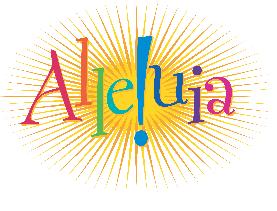 